BROUGHTON COMMUNITY & SPORTS ASSOCIATION (BCSA)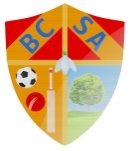 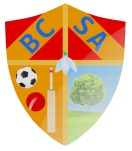 MEETING MINUTESTuesday 5th March 2019Present: Sean Clixby (Chairperson), Neil Simpson (Vice-Chairperson), David Heathcote, Martin Hempstock (Treasurer), , Val Bonnett, Steve Portess (Running Group), Martin Fox, Patrick Harrison.Apologies:  Louise Price (Council Representative), Roger Bonnett (Walking Group), David Eames, Caroline Hempstock, Ann Wood (Secretary).Minutes from previous meeting:Proposed: Martin Hempstock Seconded: Steve Portess   Matters arising:  None.Correspondence: Emails to Sean Clixby, bank statements & BCSA registration documents with HMRC.Treasurers Report: £4318.22 in the bank.  Broughton in Bloom have £105.95 and Broughton Burn owes us £70.99.Annual Return for 1st January 2018 to 31st December 2018 has been completed. Proposed: Martin Hempstock, seconded: Steve Portess. All in favour.New Treasurer: Martin Hempstock is willing to stay on as a Trustee with the title of Treasurer but we are going to look for a book keeper to do the accounts for us.Sean to contact VANL to find out charges.Town Council feedback:Nothing to report.Community Projects:Broughton in Bloom: North Lincolnshire Council grant received (£1450). This allows the order of sleepers, compost, plug plants etc which should be sited at all entrances/routes into the Town. Should have summer bedding planted in May.Having a stall at Broughton Show to promote the group.Broughton Burn:Steve has managed to get MADL to sponsor the event which will be to the sum of £1000/£2000. This will allow all equipment and insurance etc to be funded.Applied for a grant for radios etc.Retro games Night:David Heathcote went through the plan for the event.Little Acorns to be asked if they would like to run the raffle. Mark Fox to ask.David to ask the sweet shop in Brigg if they would like to attend the event.No age limit. Registration and free play for the 1st hour.It was agreed that David has £100 to spend on prizes for the winners.Church Film events:David Eames not at the meeting.BCSA will be providing the projector, screen and DVD player for the events.Val Bonnett to help with refreshments at the Easter Sunday event.Village Hall Sing a Long event:Val Bonnett has suggested we donate some money to support this event (raffle prizes, refreshments, etc).It was agreed to donate £100 towards this.The idea is for this to happen once a month going forward.Walking Group:Average 25 per walk. Few older members recently joined who are enjoying the 3 mile walks for Health walks. Have also commented they are enjoying the social side and meeting new people.Running Group:MADL have given tickets for the Humber Half Marathon. BCSA will need to donate money to cover the cost of the above.We agreed that BCSA would fund the cost of prizes for the monthly running challenges with the proviso that this money will be recouped back.Sports Specific Sub Group:Neil Simpson proposed that going forward this sub-group would meet separately as there is lots to discuss. Proposed by Martin Hempstock, seconded by Sean Clixby.We have been successful in gaining the contract for 2019/20 to maintain Broughton Recreation Field. This will start on 1st April 2019.The grant application through the FA for new machinery is in process. Hoping for Broughton Town Council to be joint applicants. We are waiting confirmation of this and information to complete the application.We have secured the following match funding:£2000 from Broughton Ravers JFC£2000 from Broughton Cricket Club£2000 from BCSA general funds£5500 from business and personal donations/gifts.No real update on the Playing Field Working Party apart from more seed has been bought. Both Cricket Club and Broughton Ravers plan to continue repair work.Because of the concerns expressed by Sport England, North Lincolnshire Council have commissioned a noise survey on the Recreation Field to assess the impact the proposed 3G astro would have on the neighbouring houses.Grant Application Forms:  No application.Still waiting feedback from Little Acorns.Broughton Relief in Need Trust: Still looking for a Treasurer.Aims for the future:Short term:  Retro games night, Church Film Night, Running Group Prizes.Medium Term:  Sports specific group to continue supporting the deliverance of the FA pitch improvement programme and the Astro project. Pop up Restaurant night with Quiz, Cricket World Cup Fun Day, Broughton Burn, Halloween Running event.Long Term:  Future improvement of sports facilities.Date of Next Meeting:  AGM on Tuesday May 7th 2019.   Broughton Working Men’s Club 7.30 pm. Followed by a General meeting.